 Martes22de septiembreEducación Preescolar Pensamiento Matemático  La jugueteríaAprendizaje esperado: Resuelve problemas a través del conteo y con acciones sobre las colecciones.Énfasis: Resolver problemas de cantidad.¿Qué vamos a aprender? Aprenderás a resolver problemas matemáticos a través del conteo en diferentes situaciones. Pide a un adulto que te acompañe, él o ella pueden ayudarte a desarrollar las actividades y a escribir las ideas que te surjan.¿Qué hacemos? Qué te parece si jugamos a comprar juguetes, suena divertido, ¿verdad?, mamá o papá pueden simular venderlos y tu simular comprarlos. Imagina que llegas a una juguetería, cuantos juguetes divertidos vas a encontrar, la persona que vende los juguetes te dice ¡Hola bien venido! Tenemos 3 cuerdas para saltar, 6 pelotas, 1 balero, 2 trompos, 10 cubos 8 carritos y muchos juguetes más.Si compras 1 cuerda para saltar, ¿cuantas cuerdas quedan?De las 6 pelotas que hay compras 2, ¿cuántas pelotas quedan?También te llevas 1 balero y 2 trompos, ¿cuántos juguetes tomaste?Ahora recuerda que compraste 1 cuerda para saltar, 2 pelotas, 1 balero y 2 trompos ¿cuantos juguetes compraste en total?Ahora escucha y disfruta la siguiente canción.“Los números | de Kitzia y Gabriela”https://www.youtube.com/watch?v=_wML1paniPAPor último, intenta resolver estos problemas matemáticos.Tienes 7 insectos de juguete y regalas 2 ¿cuántos insectos te quedan?Si tienes 2 coches rojos y 5 coches blancos ¿cuántos coches tienes en total?El Reto de Hoy:Pide a mamá, papá o adulto que te acompañe que te den tus juguetes, ordénalos por categoría (todos tus carritos, todas tus muñecas, todas tus pelotas) ahora cuenta cuántos tienes de cada uno y cuántos son en total.¡Buen trabajo!Gracias por tu esfuerzo
Para saber más:Lecturas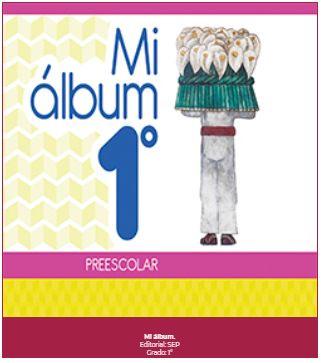 https://libros.conaliteg.gob.mx/20/K1MAA.htm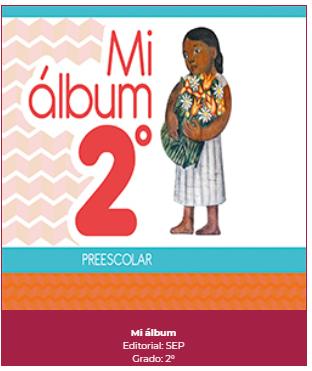 https://libros.conaliteg.gob.mx/20/K2MAA.htm
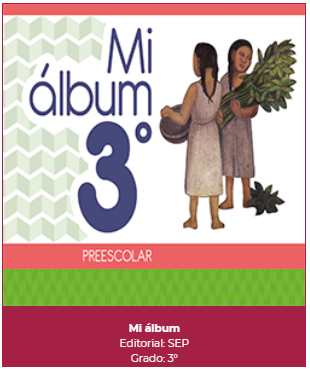 https://libros.conaliteg.gob.mx/20/K3MAA.htm